GUÍA PARA ENSEÑAR HABILIDADES SOCIALESHabilidadDefiniciónGRÁFICO T
Completa el gráfico y utilízalo para evaluar el uso de dicha habilidad social mientras los estudiantes trabajan en equipo, o deja que uno de ellos lo utilice para valorar a sus compañeros.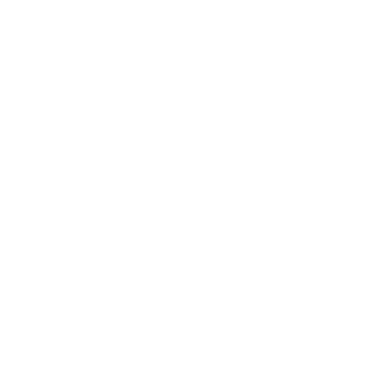 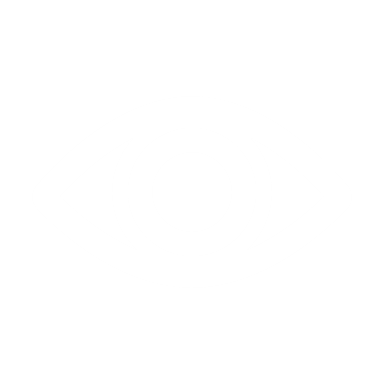 ¿Cómo ayudaré a mis alumnos para que vean la necesidad de aprender esta habilidad?Pon ejemplos (los puedes representar en roll play) de lo que sucede cuando no se realiza dicha habilidad.¿Cómo les animaré para que utilicen esta habilidad?Propón una actividad específica en la que deba hacerse uso de dicha habilidad.Comentarios sobre niveles de desarrollo, problemas, aprendizajes, etc. para la próxima vezModificado y adaptado de Centro de Aprendizaje Coopeartivo http://www.cooperativo.org . 